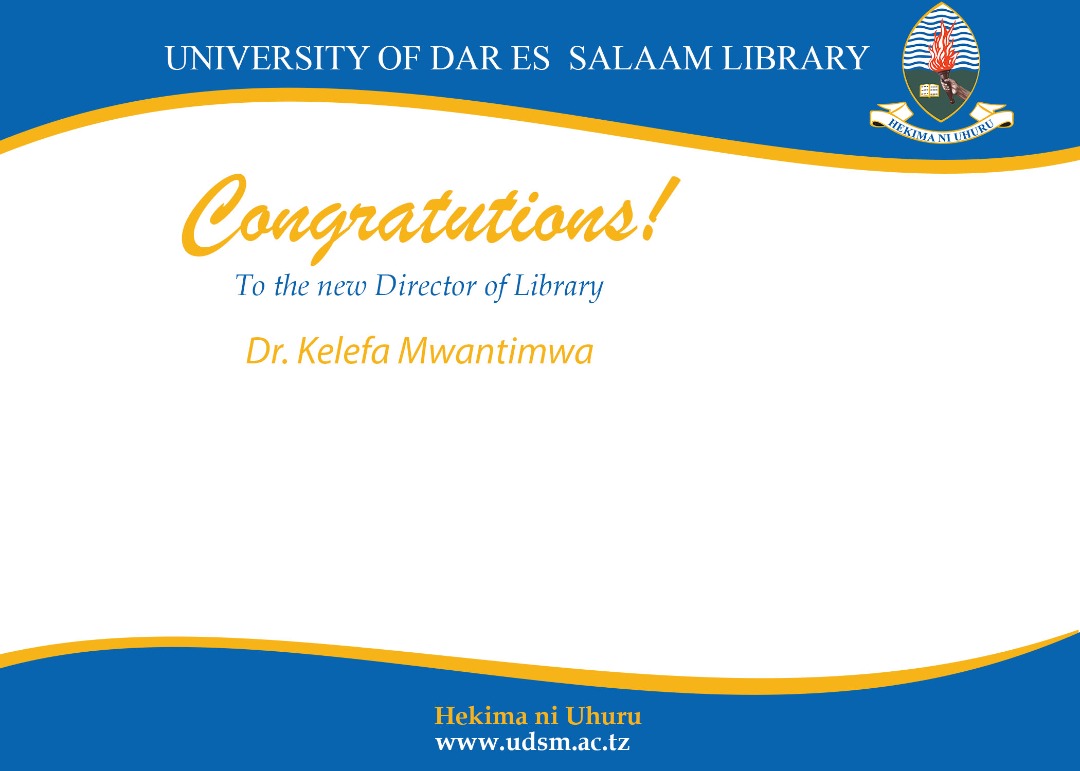 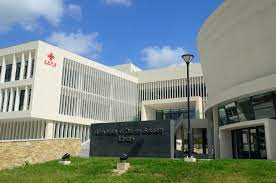 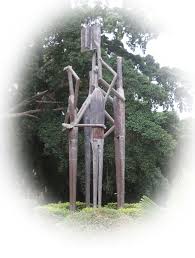 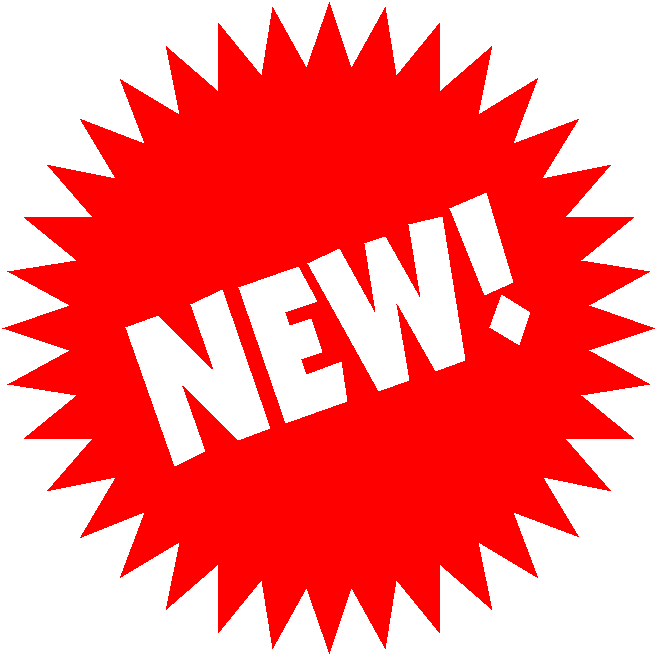 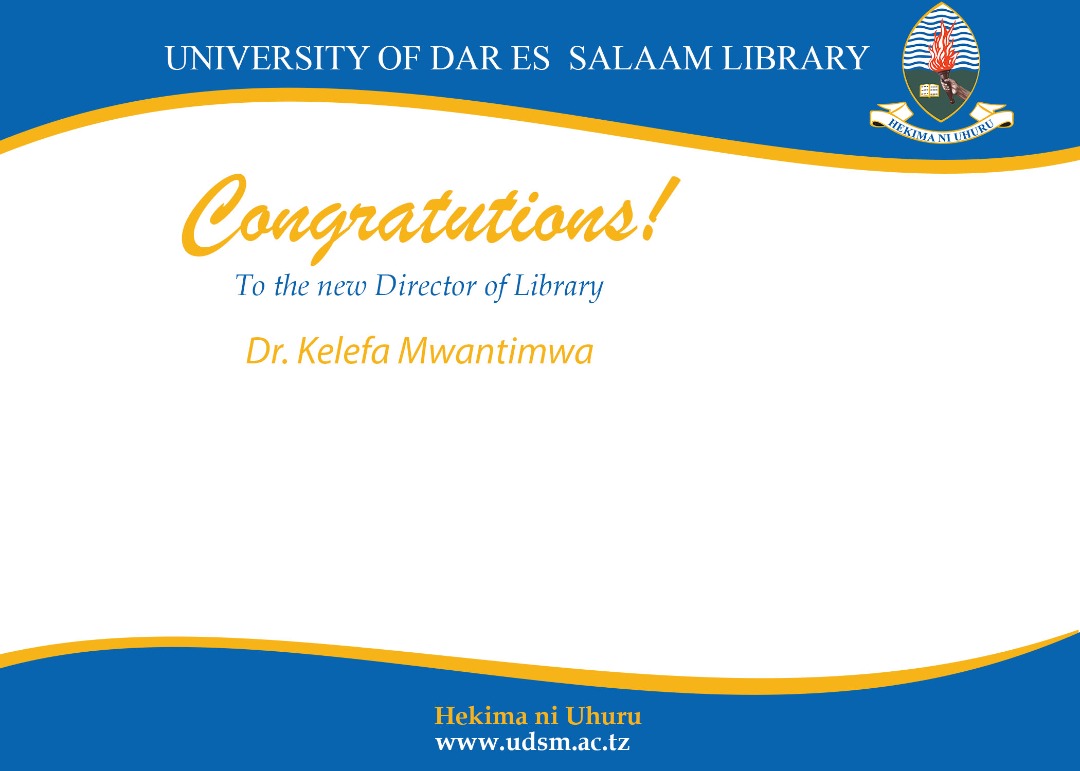 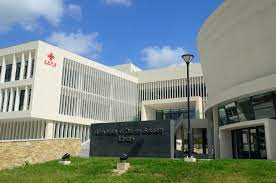 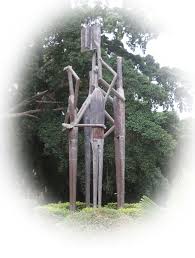 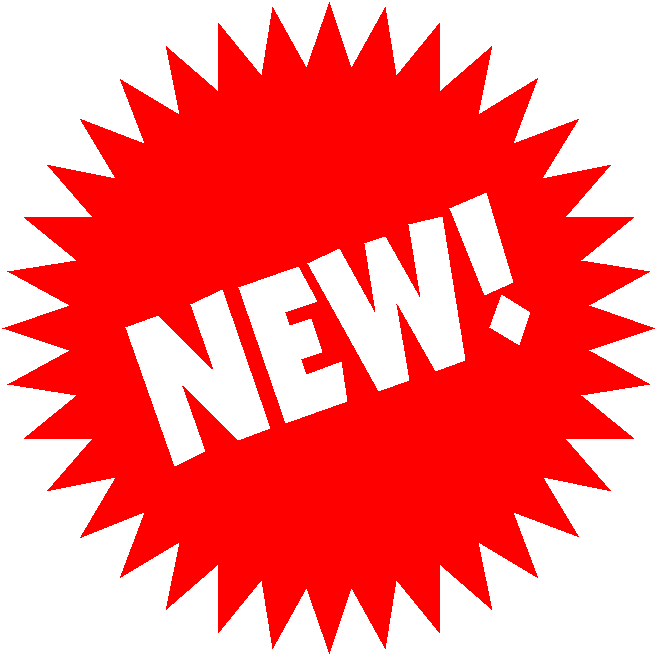 SNTITLEAUTHORYEARPUBLISHERCLASS MARKLOCATIONDynamic Business Law: The EssentialsBrowne, M.  Neil, Nancy Kuasek, Daniel J. Herron2021MC grow hillLAW KF390.B84D96 2021SPECIAL RESERVEDavies: Principles of Tax LawMorse, Geofrey2020Thomson publisherLAW KD5369.M67 2020SPECIAL RESERVEThe Concept of Race in International Criminal LawLingaas, Carola2020RoutledgeLAW K3242.L56 2020SPECIAL RESERVECriminal Networks and Law Enforcement: Global Perspectives on Illegal Enter PrisonSaskia, Hufnagel2020Routledge PublisherLAW HV6252.C756 2020SPECIAL RESERVELaw, Labour and the Humanities: Contemporary European PerspectiveToracca, Tiziano and Angela Condello2020RoutledgeLAW KJC2855.T67 2020SPECIAL RESERVELaw Drugs and the Making of Addiction just HabitsSeear, Kate2020Taylor and Francis GroupLAW K3641.S432020SPECIAL RESERVECRIMINAL, Legalities in the Global South: Cultural Dynamic, Political Tensions and Institutional PracticesPable, Ciocchini and George Radics2020George RadicLAW K5015.4.C75 2020SPECIAL RESERVEOrganized Crime And Corruption  Across Borders: Exploring the Belt and Road InitiativeTwing  Lo2020RoutledgeLAW HV6453.C6 O74 2020SPECIAL RESERVEUnderstanding Intellectual Property LawOchua, Tyler T.2020Carolina Academic pressLAW KF2979.O24 2020SPECIAL RESERVEAnti-Corruption Evidence: The Role of Parliaments in Curbing CorruptionRick Stapenhv2020SpringerLAW JF1525.C67 2020SPECIAL RESERVEInvestigative PsychologyRay Bull2020RoutledgeLAW K346.R68 2020SPECIAL RESERVELearning the Law: Guide Philopher and FriedA.T.H.Smith2020Sweet and MaxwellLAW KD442.W54 2020SPECIAL RESERVEExtraterritoriality and International Bribery: A Collection Action Perspective Hock, Branislav2020RoutledgeLAW K5216.H63 2020SPECIAL RESERVECriminal Theory and International Human Rights LawSteven Malby2020RoutledgeLAW KZ7076.M3 2020SPECIAL RESERVECriminal Legalities in the Global South: Cultural Dynamics, Political Tensions and Institutional Practices.Pablo Ciocchini (ed)2020RoutledgeLAW K5015.4.C75 2020SPECIAL RESERVEBank Regulation Risk Management, and Compliance: Theory, Practice and Key Problem AreasPactical Finance and Banking Guides2020RoutledgeLAW KF974.D55 2020SPECIAL RESERVEAgainst New ConstitutionalismGyorfi, Tamas2019Edward ElgarLAW K3166.G96 2016SPECIAL RESERVEGlobal Ant-Corruption Regime: The Case of Papua New GuineaHannah Harris2019RoutledgeLAW K5261.H37 2019SPECIAL RESERVEAdvanced Introduction to International Tax LawAvi, Yonah2019Edward ElgarLAW K4460.A95 2019SPECIAL RESERVEAkehurst's Modern Introduction to International LawOrakhelashvili, Alexander2019RoutledgeLAW KZ1242.M35O72 2019SPECIAL RESERVEThe Essentials of Contract NegotiationJung, Stefanie and Peter Krebs2019Springer publisherLAW HD58.6J86 2019SPECIAL RESERVEConstitutional and Administrative LawBarnett, Hilaire2019RoutledgeLAW KD3989.B374 2019SPECIAL RESERVEScales of Governance and Indigenous Peoples Rights Irene Bellier and Jennifer Hays2019RoutledgeLAW K3247.S33 2019SPECIAL RESERVEFundamental of Military Law: A Chinese PerspectiveZhou, Jian2019SpringerLAW K7210.Z462019SPECIAL RESERVECorruption, Social Science and the Law: Exploration Across the DisciplinesEllis Jane (ed)2019RoutledgeLAW HV6768.C67SPECIAL RESERVESmith and Keenas Company LawCharles Wild and Stuart  Weinstein2019PearsonLAW KD2079.S55 2019SPECIAL RESERVEPublic Private Partnership and Constitutional Law : Accountability in the United Kingdom and United States of AmericaDr. Nikiforous Meletiadis2019RoutledgeLAW K1367.M45 2019SPECIAL RESERVEColinvauxs Law of InsuranceMerkin, Robert2019Thomson RentersLAW KD1859.M47 2019SPECIAL RESERVEPolice Criminology and CrimesChandra, Prakash2019Random PublicationsLAW HV6079.S53 2019SPECIAL RESERVEInternational Investment Law and  Globalization: Foreign Investment, Responsibilities and Intergovernmental OrganizationsMarcoox Jean2019Sweet and MaxwellLAW K38330.M37 2019SPECIAL RESERVEConstitutional Reform of National Legislation: Bicameralism under PressureRichard Albert Antonia Baraggia and Cristina Fasone.2019Edward ElgarLAW JF541.C662019SPECIAL RESERVEHandbook of Crime CorrelatesLee Ellis2019Academic PressLAW HV7936.C88 E45 2019SPECIAL RESERVEContesting Human Rights: Norms Institutions and PracticeAlison, Brysk and Michael stohl2019Edward ElgarLAW JC571.C66 2019SPECIAL RESERVEInferences by Parallel Reasoning in Islamic Jurisprudence: Al -Shirazis Insights into the Dialectical Constitution of Meaning and KnowledgeRahman, Shahid2019SpringerLAW KBP144.R34 2019SPECIAL RESERVEComplexity Theory and Law: Mapping an Emergent JurisprudenceJamie Murray, Thomas E Webb and Steven Whetely (ed)2019RoutledgeLAW K230.C66 2019SPECIAL RESERVEBrownlies Principles of Public International Law Crawford James2019Oxford university pressLAW K230.C66 2019SPECIAL RESERVEAfrican Charter on Human and Peoples Right: A Commentary Murray, Rachel2019Oxford University PressLAW KQC572.M87 2019SPECIAL RESERVECounter-Terrorist Financing Law And Policy: An Analysis of TurksenBruke, Basaranel2019RoutledgeLAW KKX4351.5.B37 2019SPECIAL RESERVEEssentials of Business Law Anthony Liuzhou2019McGrow HillLAW KF889.3L36 2019SPECIAL RESERVEInternational Intellectual Property in an Integrated World Economy Abbott, Frederic and Thomas Cottier2019Wolters KluwerLAW K1401.A22 2019SPECIAL RESERVEInternational Migration LawChetail, Vicent and Louis N. Chete2019Oxford University PressLAW K3275.C44 2019SPECIAL RESERVEInternational Law in NamibiaDunia Prince Zongwe2019Langaa Research & Publishing CIGLAW KSY1750N3.Z66 2019SPECIAL RESERVEHuman Rights, Religion and International Law Kerry O’Halloran2019RoutledgeLAW K3258.O32 2019SPECIAL RESERVEThe Regulation and Supervision of Banks: The Post Crisis Regulatory Responses of the EU Chen Chen Hu2019RoutledgeLAW KJE2189.H8 2019SPECIAL RESERVELegal Methods, Legal Systems and Research 2rd edProf. Tushar Kanti Saha2019Lexis NexisLAW K212.S24 2019SPECIAL RESERVEAuthoritarian Constitutionalism: Comparative Analysis and CritiqueAlviar, Helena  Garcia and Gunter Frankenberg2019Edward ElgarLAW K3165.A968SPECIAL RESERVEFundamentals of Taxation Ana Cruz, Michael Deschamps, Frederick Niswander and Debra Prendergast2019McGrawHill EducationLAW KF6369.3.C78 2019SPECIAL RESERVEPrinciple of Taxation for Business and Investment PlanningSally Jones, Shelley C. Rhoades and Sandra R. Callaghan2019McGrawHill EducationLAW KF6289.J66 2019SPECIAL RESERVEAboriginal and Torres Strait Islander Legal RelationsLarissa Behrendt, Chris Cunneen, Terri Libesman and Nicole watson2019Oxford University PressLAW KU519.I64 2019SPECIAL RESERVEThe Resolution of Sovereign Debt Crises: Instruments, Inefficiencies and Option for the Way ForwardAbel, Jeannette2019RoutledgeLAW KJE7085.A33 2019SPECIAL RESERVEAnimal Welfare and International Environmental Law: from Conservation to CompassionWerner Scholtz (ed)2019Edward Elger PublisherLAW K3585.A55 2019SPECIAL RESERVEAgeing, Ageism and the LawIsrael Doron, Nena Georgantzi2018Edward ElgarLAW KJE1019.A34 2018SPECIAL RESERVEAssessing Constitutional PerformanceDavid, Anna Ormerod &Karl Laird2018Thomson PublisherLAW KD7869.D755 2018SPECIAL RESERVECourts and CriminalsHerring, Jonathan2018Oxford University PressLAW KD7869.H47 2018SPECIAL RESERVEEngaging with Social Rights: Procedure, Participation and Democracy in South Africa’s Second WaveLucas Klee2018Wiley PublisherLAW K891.B8K54 2018SPECIAL RESERVEModern Challenges To Islamic LawArthur Cheney Train2018Cambridge University PressLAW KF9223.T69 2018SPECIAL RESERVEResearch and Practice in International Commercial Arbitration: Sources and StrategiesStuart Sime2018Oxford University PressLAW KD2079.3.C66 2018SPECIAL RESERVERoutledge Handbook on Immigration and CrimeHolly Ventura Miller2018RoutledgeLAW HV6181.R68 2018SPECIAL RESERVEComparative Tort Law: Cases, Materials and ExercisesGraziano, Thomas Kadner2018RoutledgeLAW KJC1640.K33G72 2018SPECIAL RESERVECrime Scene and Forensic Investigation: Basic of Tunnel Vision and Interrogation ProcessAsayi, Oluwatomi2018Malthouse Press LimitedHV 8073.A33 2018SPECIAL RESERVEModern Employment LawBarrow Charles 2018RoutledgeLAW KD3009.B37SPECIAL RESERVEJurisprudence: Themes and ConceptsVeitch Scott2018RoutledgeLAW K3237.V45 2018SPECIAL RESERVEGuide to Land Lord and Tenant Law Walsh, Emity2018RoutledgeLAW KD899.W35 2018SPECIAL RESERVELAW, Obligation, CommunityMathew, Daniel2018RoutledgeLAW K258.M37 2018SPECIAL RESERVEColonial Justice and Decolonization in the High Court of Tanzania 1920-1971Feingold, Ellen 2018Palgrave MacmillanLAW KTT328.F45 2018SPECIAL RESERVEApplied Family Law in Islamic Courts: Sharia Courts in GazaShehada, Nahda2018RoutledgeLAW KMG 187.S52 2017SPECIAL RESERVECivil Litigation in Nigeria: A Quick Reference Guide to Practice and Procedure Abdullah, Ibrahim2018Malthouse Press LimitedLAW KTA 3570.A22 2018SPECIAL RESERVEInternational Trade Law 6th EditionCarr, Indra and Peter Stone2018RoutledgeLAW KD2460.C37 2018SPECIAL RESERVEInternational Construction Contract Law Lucas Klee2018John WileyLAW K891.B8K54 2018SPECIAL RESERVECivil Rights and EU Citizenship: Challenges at the Crossroads of The European, National And Private SpheresVries, Sybe de Henri, de Waele and Marie-Pierre Granger2018Edward ElgarLAW KJE5124.V75 2018SPECIAL RESERVESocial and Legal Theory in the Age of DecolonialityArtwell Nhemachena2018Langaa Research and Publishing CIGLAW KQC90.N44 2018SPECIAL RESERVEA Handbook Legal Education in NigeriaFetus Emiri2018Malthouse Law BooksLAW KTA50.E45 2018SPECIAL RESERVEAlternative Dispute Resolution: The Indian PerspectiveShashank Garg (ed)2018New DelhiLAW KNS3755.A48 2018SPECIAL RESERVEAdvanced Introduction to Freedom of ExpressionTushnet, Mark2018Edward ElgarLAW K3253.T87 2018SPECIAL RESERVEAdvanced Introduction to Public Management and AdministrationLionel, D. Smith  and H. Patrick Glenn 2017Thomson PublisherLAW K213.L393 2017SPECIAL RESERVECourts, Codes and CustomMark Lunney, Donal Nolan and Ken Oliphant2017Oxford University PressLAW KD1949.T67 2017SPECIAL RESERVECourts, Codes and Custom: Legal Tradition and State Policy Toward International Human Rights and Environmental LawWacks, Raymond2017Oxford University PressLAW K230.W29A38 2017SPECIAL RESERVEEssentials of Licensing Intellectual PropertyMonica Bhandari2017Oxford University PressLAW K4460.P45 2017SPECIAL RESERVEInternational Law And World Order: A Critique of Contemporary ApproachesRoger D. Blair & D. Daniel Sokol (ed.)2017Cambridge University PressLAW K3850.C36 2017SPECIAL RESERVEJudging StatutesB.S. Chimni2017Cambridge University PressLAW KZ3405.C45A35 2017SPECIAL RESERVELearning Legal Rules 9th Ed.Michael W. Dowdle and Michael A. Wilkinson2017Cambridge University PressLAW K3165.C6239 2017SPECIAL RESERVEPrinciples of Banking Law 3rd Ed.Ross Cranston, Emilios Avgouleas, Kristin van Zwieten, Christopher Hare, Theodor van Sante2017Oxford University PressLAW KD1715.C73 2017SPECIAL RESERVEPrinciples of International Criminal Law 3rd Ed.Mark Lunney, Donal Nolan, Ken Oliphant2017Oxford University PressLAW KD1949.T67 2017SPECIAL RESERVEThe International Criminal Court a Commentary on the Rome StatuteRaymond Wacks2017Oxford University PressLAW K230.W29A38 2017SPECIAL RESERVEPublic Participation in African ConstitutionalismTania Abbioate, Markus Bockenforde and Veronica Federico2017RoutledgeLAW KQC527.P83 2017SPECIAL RESERVEJudicial Approach to the Interpretation of the Constitutions in Nigeria, Australia, Canada and IndiaHakeem Olosunkanmi Ijaiya2017Malthouse Press LimitedLAW K3165.I42 2017SPECIAL RESERVEA Practical Approach to Landlord and TenantGarner, Simon2017Oxford University PressLAW KD899.6.G37 2017SPECIAL RESERVELaw and Finance after the Financial Crisis: The Untold Stones of UK Financial MarketAbdul Karim Aldohni2017RoutledgeLAW K1715.L39 2017SPECIAL RESERVELaw and Creditor Protection in NigeriaOnamson, Friday O2017Malthouse press limitedLAW KTA904.O53 2017SPECIAL RESERVECivil Procedure: Cases and ProblemsBabcock, Barbara. A2017Wolters KluwerLAW KF8839.B33 2017SPECIAL RESERVEBeginning Constitutional LawHoward, Nick2017RoutledgeLAW KD3989.6H69 2017SPECIAL RESERVELaw Among Nations: An Introduction to Public International LawGerhard von Ghahn2017RoutledgeLAW KZ3185.V66 A35 2017SPECIAL RESERVEComparative Administrative LawSusan Rose-Ackerman, peter L. Lindseth2017Edward ElgarLAW K3400.C66 2017SPECIAL RESERVEText, Cases and Materials on Public Law And Human RightsHellen Fenwick, Gavin Phillipson and Alexander Willians2017RoutledgeLAW KD3930.F46 2017SPECIAL RESERVEIslamic Law Practice and Procedure in Nigeria CourtsAbubakar, Adam2017Malthouse PressLAW KTA469.5.A28 2017SPECIAL RESERVEProtection of Human Rights in Cyberspace in Tanzania: Law and PracticeMagalla, Asherry2017Lambert Academic PublishingLAW K3241.M34 2017SPECIAL RESERVEIntention, Supremacy and the Theories of Judicial Review McGarry, John2017RoutledgeLAW KD4645.M34 2017SPECIAL RESERVEThe Evolution of International Arbitration: Judicialization, Governance, LegitimacyAlec Stone Sweet and Florian Grisel2017Oxford University PressLAW K2400.S757 2017SPECIAL RESERVEWater Resource Management And The LawErkki J. Hollo (ed)2017Edward ElgarLAW K3498.W38 2017SPECIAL RESERVEA Manual of Style for Contract DraftingKenneth A. Adams2017American Bar AssociationLAW KF807.A33SPECIAL RESERVEEU Competition and State Aid Rules: Public and Private EnforcementVesna Tomljenovic, Nada Bodiroga-Vukobrat, Vlatka Butorac Malnar and Ivana Kunda (ed)2017SpringerLAW KJE6456.T66 2017SPECIAL RESERVETransnational Land Grabs and Restitution in an Age of the (De-) Militarized New Scramble for Africa: A Pan African Socio- Legal PerspectiveTapiwa V. Warikandwa, Artwell Nhemachena and Oliver Mtapuri2017Langaa Research and Publishing CIGLAW KQC772.W37 2017SPECIAL RESERVESharia Dynamic: Islamic Law And Social Political Processes      (Contemporary Anthropology Religion)Timothy P. Daniels2017Palgrave MacmillanLAW KBP144.D36SPECIAL RESERVEAnti-Money Laundering Law: Socio-Legal Perspectives on the Effectiveness of German PracticesZoppei, Verena2017SpringerLAW KK2254.5.Z67 2017SPECIAL RESERVECommercial Uses of Space and Space Tourism: Legal and Policy AspectsJan Wouters, Philip De Man and Rik Hansen2017Edward ElgarLAW KZD4050.C66 2017SPECIAL RESERVEAccess to  JusticeWilliam A. Schabas2016Oxford University PressLAW KZ7288.S328 2016SPECIAL RESERVEAdvanced Introduction to International Intellectual PropertyPaul Gower2016Oxford University PressLAW K3171.G69 2016SPECIAL RESERVEAdvanced Introduction to International Tax LawJames Holland &Julian Webb2016Walters Kluwer law & BusinessLAW K212.H655 2016SPECIAL RESERVECompany Law in Practice 12th Ed.Shaheen Sardar Ali2016Oxford University PressLAW KBP144.A448 2016SPECIAL RESERVEComputer Law 7th Ed.Susy Frankel &Daniel J. Gervais2016Oxford University PressLAW K1402.F73 2016SPECIAL RESERVEConstitutionalism: Past, Present and FutureChristopher Pollitt2016Oxford University PressLAW JF1351.P6578SPECIAL RESERVEDetention under the Immigration Acts: Law and PracticeRay, Brian2016Oxford University PressLAW KTL1473.R39 2016SPECIAL RESERVEEconomic, Social and Cultural Rights in International LawKim Rubenstein & Katharine G. Young2016Oxford University PressLAW K3243.P83 2106SPECIAL RESERVEIts all Begins with Unlawful Publication: Cyber Defamation in Tanzania: Law and PracticeAsherry Magalla2016Lambert Academic PublishingLAW KF8947.5M34 2016SPECIAL RESERVELaw and the New LogicsTom Ginsburg and Aziz Z. Huq (ed.)2016Cambridge University PressLAW K3165.A87 2016SPECIAL RESERVEConstitutional History of the UKLyon, Ann2016RoutledgeLAW KD3934.L97 2016SPECIAL RESERVEMoney Laundering: A New International Law Enforcement ModelGrimm, Dieter2016RoutledgeLAW KF4554.G57SPECIAL RESERVEPhilosophical Foundation of Tax LawJames Holland, Julian Webb2016Oxford University PressLAW K212.H655 2016SPECIAL RESERVERedfern and Hunter on International Arbitration 6th Ed.William A. Schabas2016Oxford University PressKZ7288.S328 2016SPECIAL RESERVEUnderstanding Jurisprudence: An Introduction to Legal Theory 5th Ed.Gretchen Bauer  and Josephine Dawuni2016Oxford University PressLAW KQC51.G46 2016SPECIAL RESERVEEffective Legal ResearchKnowles, John and Philip A. Thomas2016Sweet and MaxuwellLAW KD392.K66 2016SPECIAL RESERVETort LawEdward J. Stanley2016Cengage learning publisherLAW KD1949.E39 2016SPECIAL RESERVECritical Issues in Nigerian Property LawUtuama, Amos Agbe (ed)2016Malthouse Press LimitedLAW KTA658.C75 2016SPECIAL RESERVEInterpreting Evidence: Evaluating Forensic Science in the CourtroomRobertson, Bernard2016Willey publisherLAW K5465.R63 2016SPECIAL RESERVELaw's Metaphors: Interrogating Languages of Law, Justice and LegitimacyDavid Gurnham2016Wiley BlackwellLAW K487.L36 2016SPECIAL RESERVEAgainst the New ConstitutionalismGyorfi, Tamas2016Edward ElgarLAW K3166.G96 2016SPECIAL RESERVEGender and the Judiciary in Africa: From Obscurity to Parity?Gretchen Baver (ed)2016RoutledgeLAW KQC51.G46 2016SPECIAL RESERVECriminal Evidence: Principles and Cases Anderson, Telty M. and Thomas J,Gardriver 2016West PubLAW KF660.A7G37 2016SPECIAL RESERVEGowers Principles of Modern Company LawDaniel, Paul, L2016Thomson RentersLAW KD2079.D38 2016SPECIAL RESERVEInternational Business Law and the Legal Environment: A Transactional Approach Dimatteo, Larry A.2016RoutledgeLAW KF915.D56 2017SPECIAL RESERVEIntellectual Property and Law in NigeriaNwabachili, Chudi C.2016Malthouse Press LimitedLAW KTA1100.N62 2016SPECIAL RESERVEInformation, Freedom and Property the Philosophy of Law Meets the Philosophy of TechnologyMireille Hildebrandt, Bibi van den Berg2016RoutledgeLAW K564.C6I54 2016SPECIAL RESERVETemporary Labour Migration in The Global Era: the Regulatory ChallengesJoanna Howe2016Hart publishingLAW K1841.A46SPECIAL RESERVEAre Statement of the English Law of ContractBurrows, Andrew2016Oxford University PressLAW KB1554.B875 2016SPECIAL RESERVEAdvanced Introduction to the Law of International OrganizationsJan Klabbers2015Edward ElgarLAW KD472.W65L44 2015SPECIAL RESERVEConstitutionalism Beyond LiberalismReuven S. Avi-Yonah2015Oxford University PressLAW K4460.A935 2015SPECIAL RESERVEHow Policy Shapes Politics: Rights, Courts, Litigation and the Struggle over Injury CompensationJeb Barnes and Thomas F. Burke2015Oxford University PressLAW K1250.B37 2015SPECIAL RESERVEInterpreting the ConstitutionKent Greenawalt2015Oxford University Press.LAW KF4550.G737 2015SPECIAL RESERVERethinking International Commercial Arbitration : Toward Default ArbitrationNigel Blackby and Constantine Partasides QC with Alan Redfern and Martin Hunter2015Oxford University PressLAW K2400.R43 2015SPECIAL RESERVETerrorism  and International LawGraham Denholm, Rory Dunlop, Lisa Giovannetti2015Oxford University PressLAW KD4134.D46 2015SPECIAL RESERVEThe Public Law of Gender: From the Local to the GlobalKent  Greenawalt2015Oxford University PressLAW KF4550.G737 2015SPECIAL RESERVEThe Refugee in International Law 3rd Ed.Raymond Wacks2015Oxford University PressLAW K230.W29A38 2017SPECIAL RESERVEHandbook of Law and SocietyAustin Sarat and West Sussex2015Wiley BlackwellLAW K376.H36 2015SPECIAL RESERVEJurisdiction in International LawRyngaert, Cedric2015Oxford University PressLAW KZ4017.R96 2015SPECIAL RESERVEA Practical Guide to Public Procurement Sample, Abby2015Oxford University PressLAW JL 186.S46SPECIAL RESERVEPractice and Procedure in Civil Matters in the Courts of Records in Anglophone Cameroon Yonou, Michael A2015Langaa Research and PublishingLAW KQW494.32.Y36SPECIAL RESERVEImmigration Law for ParalegalsCasablanca, Maria Isabela 2015Carolina Academic pressLAW KF4819.85.C37  2015SPECIAL RESERVELegal Life Writing: Marginalized Subjects and SourcesLinda Mulcahy and David Sugarman2015Wiley BlackwellLAW KD472.W65 2015SPECIAL RESERVEIntroduction to Law and the Lagal SystemFrank August Schubert2015Cengage LearningLAW KF385.S34 2015SPECIAL RESERVEA Critical Introduction to Law Wade Mansell2015RutledgeLAW K235.M34 2015SPECIAL RESERVEThe Changing Landscape of Global Financial Governance and the Role of Soft LawFriedlweiss (ed)2015Brill NiihoffLAW K 1066.C33 2015SPECIAL RESERVELegal Research: How to Find and Understand the LawElias, Stephen2015Nolo PressLAW KF240.E352015SPECIAL RESERVEConsumer Credit: Law and PracticeAlexander hill-smith2015RoutledgeLAW KD1755.H55 2015SPECIAL RESERVEInsurance Law and Regulation (University Casebook Series) Abrahamu, Keneth and Daniel Schwarcs2015Foundation PressLAW KF1164.A725 2015SPECIAL RESERVEWomen, Land Justice an TanzaniaHelen Dancer2015James Currey PublisherLAW KTT66.C3D36SPECIAL RESERVEWomen Peace and Security: Repositioning Gender and Peace Agreement (Law And Cosmopolitan Value)Sahla Aroussi2015Intersection PublicationLAW KZ184.5.A76 2015SPECIAL RESERVEBusiness Regulation: The invention of the Modern Regulatory StateEdward J. Balleisen (ed)2015Edward Elger PublisherLAW K3840.B35 2015SPECIAL RESERVEAgency, Torts, Contracts – Best Essay Practices: As Presented to Actual Superstar Law StudentsKartzmann, Robert A.2014Oxford University PressLAW KF425.K38 2014SPECIAL RESERVEAn Introduction to International Criminal Law and ProcedureBarnes, David W.2014Oxford University PressLAW KF2979.B37 2014SPECIAL RESERVECombating Corruption: Legal Approaches to Supporting Good Governance and Integrity in AfricaJohn Hatchard2014Oxford University PressLAW KQC982.C65H38 2014SPECIAL RESERVEInternational Construction Contract LawJoseph William Singer, Bethany R. Berger, Nestor M. Davidson, Eduardo Moises Penalver2014Walters Kluwer Law & BusinessLAW KF560.S56 2014SPECIAL RESERVEInterpreting the ConstitutionRadha Ivory2014Cambridge University PressLAW KZ7460.I38SPECIAL RESERVELearning Legal RulesRobert Cryer, Hakan Friman Darryl Robinson, Elizabeth Wilmshurst2014Cambridge University PressLAW KZ7000.I587 2014SPECIAL RESERVEProperty Law; Rules, Policies and PracticesDana Zartner2014Oxford University PressLAW K3171.Z37 2014SPECIAL RESERVESmith, Hogan and Ormerod’s Criminal LawGerhard Werle, Florian Jessberger2014Oxford University PressLAW K5000.W47 2014SPECIAL RESERVEThe International Criminal Court: A Commentary on the Rome Statute 2nd ed.Robert A Katzman2014Oxford University PressLAW KF425.K38 2014SPECIAL RESERVEUnderstanding Jurisprudence : An Introduction to Legal TheoryEibe, Riedel2014Oxford University PressLAW KZ1266.E26 2014SPECIAL RESERVEInvestigative Ethics: Ethics for Police Detectives and Criminal InvestigatorsMiller, Seumas2014Wiley publisherLAW HV7924.M55 2014SPECIAL RESERVEAdvanced Introduction to International Human Right LawShelton, Dinah L2014Edward Elgar PublisherLAW K3240.S53 2014SPECIAL RESERVEA Practical Approach to SentencingWasik, Martin2014Oxford University PressLAW KD8481.W37 2014SPECIAL RESERVEMoney Laundering Compliance Bennett T2014Bloosmbury Proffesional LAW KD1737.R43.B46SPECIAL RESERVEInternational Migration Law Developing Paradigms an Key ChallengesMacDonald E, Cholewinski Ryszard, and Perruchoud Richard2014T.M.C. Asser PressLAW K3275.I579 2014SPECIAL RESERVEEthics in International ArbitrationRogers, 2014Oxford University PressLAW KZ6115.R64 2014SPECIAL RESERVEChoosing A Future: The Social and Legal Aspects of Climate ChangeAnna, Grear and Conor Gearty2014Edward ElgarLAW K3585.5.A6C46 2014SPECIAL RESERVEThe Rule Of Law in the Real WorldChris Reed2013Oxford University PressLAW K564.C6R438 2012SPECIAL RESERVETort Law: Text And Materials 6th Ed.Chris Reed2013Oxford University PressLAW KD667.C65C657 2011SPECIAL RESERVEQuestion and Answers: Evidence ,Multiple Choice and Short Answer Question and Answers David P and Leonard Dorham2013Carolina Academic pressLAW KF8935.Z9L462013SPECIAL RESERVEInternational Law Legal ResearchWiner, Antony S.2013Carolina Academic PressLAW KZ 1234.W565 2013SPECIAL RESERVEInsurance Law and Policy: Cases and Materials Tom Baker and Kyle Logue2013Wolters KluwerLAW KF1164.L63 2017SPECIAL RESERVEThe Europeanization of Contract Law: Current Controversies in LawTwigg-Flesner, Christian2013RoutledgeLAW KJC1720.T85 2013SPECIAL RESERVEGender and the Judiciary in AfricaElizabeth Stubbins2012Oxford University PressLAW KZ7220.B38 2012SPECIAL RESERVETrademark and Unfair Competition Law: Cases and Problems in an Intellectual Property ContextGuy S. Goodwin-Gill2012Oxford University PressLAW K3230.G66 2007SPECIAL RESERVELand as Human Right: History of Land Law and Practice in TanzaniaRwegasira, Abdon2012Mkuki na NyotaLAW KTT66.3.R94 2012SPECIAL RESERVESchmith off the Law and Practice of International TradeCarole Murray, David Holloway and Daren Timson-Hunt2012Sweet and MaxwellLAW KD2463.M87 2012SPECIAL RESERVEInternational of Criminal Evidence: Beyond The Common Law and Civil Law TraditionsJackson, John D.2012CambridgeLAW K5465.J33 2012SPECIAL RESERVEIntellectual Property Law and History Steven Wilf2012Ashgate Publishing CompanyLAW K1401.I58 2012SPECIAL RESERVEChallenges to Civil Rights Guarantees in IndiaNoorani Sahrdc2012Oxford University PressLAW KNS2095.C438 2012SPECIAL RESERVECriminal Law in Cameroon Specific OffencesAnyangwe, Carlson2011Langaa RPCIGLAW KQW3800.A59 2011SPECIAL RESERVEWomen and Law: Innovative Approaches to Teaching, Research and AnalysisAmy S. Tsanga2011Weaver PressLAW KQC145.W66 2011SPECIAL RESERVEA Theory of Contract Law: Empirical Insights and Moral PsychologyPeter A. Alices and Rita Anne Rollins2011Oxford University PressLAW K840.A946 2011SPECIAL RESERVELand Law in NigeriaOlong, Adefi M.D.2011Malthouse 
Press LimitedLAW KTA658.O46 2011SPECIAL RESERVEGoverning Disasters: The Challenges of Emergency Risk RegulationAlberto Alemanno (ed)2011Edward ElgarLAW K1980.G68SPECIAL RESERVEWorld Intellectual Property Organization Exchanging Value, Negotiating Technology, Licensing Agreement : A Training ManualWorld Intellectual Property Organization and International Trade Centre2010World Intellectual Property  OrganizationLAW HF1429. W67 2010SPECIAL RESERVEBonfire of the Liberties: New Labour, Human Rights and the Rule of LawEwing. K.D2010Oxford University PressLAW KD4080.E949 2010SPECIAL RESERVEThe Cambridge Handbook of Antitrust, Intellectual Property, and High TechS. I. Stron2009Oxford University PressLAW K2400.S873 2009SPECIAL RESERVELaw and the Limits of Reason Vermeule, Adrian2009Oxford University PressLAW K212.V47 2009SPECIAL RESERVECivil Forfeiture of Criminal Property: Legal Measures for Targeting the Proceeds of CrimeYoung, Simon N.M2009Edward ElgarLAW K5107.C58 2009SPECIAL RESERVECorporate Criminal Liability in NigeriaAli Linus H2009Malthouse Press LimitedLAW HV6771.N6A45 2009SPECIAL RESERVECases and Commentary on TortHarvey, Barbara2009oxford University PressLAW KD1949.H37 2009SPECIAL RESERVECivil Liberties Cases, Materials, and CommentaryBailey, Stephen and Nick Taylor2009Oxford University PressLAW KD4080.B35 2009SPECIAL RESERVEA Handbook for Public ProsecutorsChipeta, B.D2009Mkuki na Nyota PublisherLAW KTT463.S73C48 2009SPECIAL RESERVEAdministrative Law in Tanzania: A Digest of CasesChipeta, B.D2008Mkuki na NyotaLAW KTT245.C54 2008SPECIAL RESERVEAbuse of Process and Judicial Stays of Criminal ProceedingsChoo, Andrew2008Oxford University PressLAW KD8362.C46 2008SPECIAL RESERVEPlunder when the Rule of Law is Illegal Mattei, Ugo2008Blackwell LAW KZ 1275 .M38SPECIAL RESERVEEmployment Law: The Workplace  Rights of Employees and EmployersBenjamin Wolkinson and MSU Employment Law Group2008Blackwell PublishingLAW KF3457.W64 2008SPECIAL RESERVEENVIRONMENTAL, Governance in Kenya C.O. Okodi, P. Kameri-Mbote and Magai Akech2008East Africa EducationLAW KSK1507.E578 2008SPECIAL RESERVEAsylum and Human Rights Appeals HandbookKotzeva, Lucy Murray and Robin Tam2008Oxford University PressLAW KD4142.K68 2008SPECIAL RESERVELanguage of Law School: Learning to 'Think Like a Lawyer'Elizabeth Mertz2007Oxford University PressLAW KF279.M47 2007SPECIAL RESERVEEconomic and Legal Issues in Intellectual PropertyMichael McAleer2007Blackwell LAW K1401 E26 2007SPECIAL RESERVEInternational Migration Law: Developing Paradigms and Key ChallengesRyszard Cholewinski and Hagve2007T.M.C Asser pressLAW K3275.I579 2007SPECIAL RESERVEAccess to Justice as a Human RightFrancesco Francion(ed)2007Oxford University PressLAW K133.A33 2007SPECIAL RESERVEAdministrative Laws in NigeriaBorokin A.A Olong Adefi2007Malthous Press LimitedLAW KTA2450.O46 2007SPECIAL RESERVEBuying Social Justice: Equality and Government, Procurement and Legal ChangeMccrudden, Christopher2007Oxford University PressLAW K884.M33 2007SPECIAL RESERVEIntroduction to JurisprudenceLadan, M. T.2006Malthouse PressLAW KTA440.L33 2006SPECIAL RESERVETrial Justice: The International Criminal Court and the Lord's Resistance ArmyTim Allen2006David Philip PublisherLAW KZ1208.U33 2006SPECIAL RESERVEArbitration Awards: A Practical ApproachTuner, Ray2005Blackwell Publishing LtdLAW KD7645.T825SPECIAL RESERVECase and Material on Criminal LawMolan, Mike2005RoutledgeLAW KF9218.M64 2005SPECIAL RESERVECompendium of Laws on Banking in Ugandafountain publishers2005FountainLAW KTW 85.C 66SPECIAL RESERVECorruption, Asset Recovery, and the Protection of Property in Public International Law: The Human Rights of Bad GuysAlexander I. Poltorak & Paul J. Lerner2004Oxford University PressLAW KF2980.P653 2004SPECIAL RESERVETort Law: Text and MaterialsDeborah L. Rhode2004Oxford University PressLAW KF336.R48 2004SPECIAL RESERVECompendium of Laws under the Nigerian Legal System Abubakarsadiq, Ogwache2002Maiyati ChambersLAW KTA70.C66SPECIAL RESERVECultural Transformation and Human Rights in AfricaAbdulllah An-Naim2002Zed book ltdLAW KQC572.A565 2002SPECIAL RESERVECriminal Law: Text, Cases and MaterialsStessens, Guy2000Oxford University PressLAW K1089.S74 2000SPECIAL RESERVENational Self-Determination and SecessionMoore, Margaret1998Oxford University PressLAW KZ4024.M66SPECIAL RESERVECriminology in AfricaMushanga, Tibamanya Mwene1992Fountain PublishersLAW HV7138.5.C75 2004SPECIAL RESERVEA Short History of Western Legal TheoryJ.M. Kelly1992Clarendon PressLAW K215.E53K45 1992SPECIAL RESERVETheory of Legal Argumentation: The Theory of Rational Discourse as Theory of Legal JustificationAlexy, Robert1989Oxford University PressLAW K213.A44 1989SPECIAL RESERVEThe Role of Customary Courts in NigeriaOkany , Martin Chukuka 1984Fourth Dimension Publishing ltdLAW KTA3478.O53 1984SPECIAL RESERVEAnti-Muslim Racism Onj Tnal: Muslims, the Swedish, Judiciary and the Possibility of JusticeKolankiewicz Marta1977Routledge LAW HV6773.55.S8K65 2019SPECIAL RESERVE